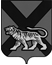 ТЕРРИТОРИАЛЬНАЯ ИЗБИРАТЕЛЬНАЯ КОМИССИЯ ГОРОДА СПАССКА-ДАЛЬНЕГОРЕШЕНИЕО регистрации уполномоченного представителя по финансовым вопросам кандидата в депутаты Законодательного Собрания Приморского края, выдвинутого избирательным объединениемПриморское региональное отделение Всероссийской политической партии«ЕДИНАЯ РОССИЯ» по одномандатному избирательному округу № 19, Косьяненко Татьяны СергеевныВ соответствии со статьей 37, 42  Избирательного кодекса Приморского края, решения Избирательной комиссии Приморского края от 4 июня 2021 года № 269/1823  «О возложении полномочий окружных избирательных комиссий по выборам депутатов Законодательного Собрания Приморского края на территориальные избирательные комиссии», рассмотрев документы, представленные в установленном порядке для регистрации уполномоченного представителя по финансовым вопросам  кандидатом в депутаты Законодательного Собрания Приморского края, выдвинутого избирательным объединением Приморское региональное отделение Всероссийской политической партии «ЕДИНАЯ РОССИЯ» по одномандатному избирательному округу № 19, Косьяненко Татьяны Сергеевны, территориальная избирательная комиссия города Спасска – Дальнего РЕШИЛА:Зарегистрировать Ибатуллину Татьяну Владимировну   уполномоченным представителем по финансовым вопросам Косьяненко Татьяны Сергеевны, кандидата в депутаты Законодательного Собрания Приморского края,  выдвинутого избирательным объединением Приморское региональное отделение Всероссийской политической партии «ЕДИНАЯ РОССИЯ»  по одномандатному избирательному округу № 19.Выдать Ибатуллиной Татьяне Владимировне, зарегистрированному уполномоченному  представителю по финансовым вопросам Косьяненко Татьяны Сергеевны, кандидата в депутаты Законодательного Собрания Приморского края выдвинутому избирательным объединением Приморское региональное отделение Всероссийской политической партии «ЕДИНАЯ РОССИЯ»  по одномандатному избирательному округу № 19, удостоверение установленного образца.3. Разместить настоящее решение на официальном сайте Администрации городского округа Спасск – Дальний  в телекоммуникационной сети «Интернет» в разделе «Территориальная избирательная комиссия города Спасcка – Дальнего».Председатель комиссии	                                                                                     И.П. Белик					Секретарь комиссии	                                                                                 Н.А. Моргун01.08.2021г. Спасск - Дальний                №26/126Выборы депутатов Законодательного Собрания Приморского края 19 сентября 2021 годаУ Д О С Т О В Е Р Е Н И Е № _____ИбатуллинаТатьяна Владимировнауполномоченный представитель по финансовым вопросам кандидата Косьяненко Татьяны Сергеевны (фамилия, инициалы кандидата)Выборы депутатов Законодательного Собрания Приморского края 19 сентября 2021 годаУ Д О С Т О В Е Р Е Н И Е № _____ИбатуллинаТатьяна Владимировнауполномоченный представитель по финансовым вопросам кандидата Косьяненко Татьяны Сергеевны (фамилия, инициалы кандидата)Выборы депутатов Законодательного Собрания Приморского края 19 сентября 2021 годаУ Д О С Т О В Е Р Е Н И Е № _____ИбатуллинаТатьяна Владимировнауполномоченный представитель по финансовым вопросам кандидата Косьяненко Татьяны Сергеевны (фамилия, инициалы кандидата)Секретарь территориальной избирательной комиссии_________(подпись)__________________      (инициалы, фамилия)Действительно до «___» ______ 20____г.(при предъявлении паспорта или заменяющего его документа)  МП___________________(дата регистрации)